Assistive Technology Act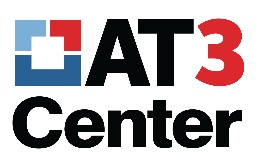 Technical Assistance & Training CenterState AT Program Leadership SymposiumNew Directors SessionApril 15, 20181:30 PM- 4:00 PM(Registration 12:30 – 1:30)1:30 – 2:00	Welcome and Introductions – Marty Exline, Amy Goldman, Kathy LaurinLength of tenure in your position?Your background – what did you do before? Structure – What is your lead/implementing agency?How are your state level services provided? –centrally/decentralized/contracted out?2:00 – 2:15	Background of the Assistive Technology Act and expanding the AT reach in your state.2:15 – 3:00	Program Operations	Annual Progress ReportBudgeting and Spending RequirementsFund Obligation and LiquidationContracting and Other AgreementsAdvisory Councils3:00 – 3:20		Joint Break with ATAP Board of Directors3:20 – 4:00	Program Operations (continued)	Beyond the Symposium – How Can We Help?4:00 				Adjourn